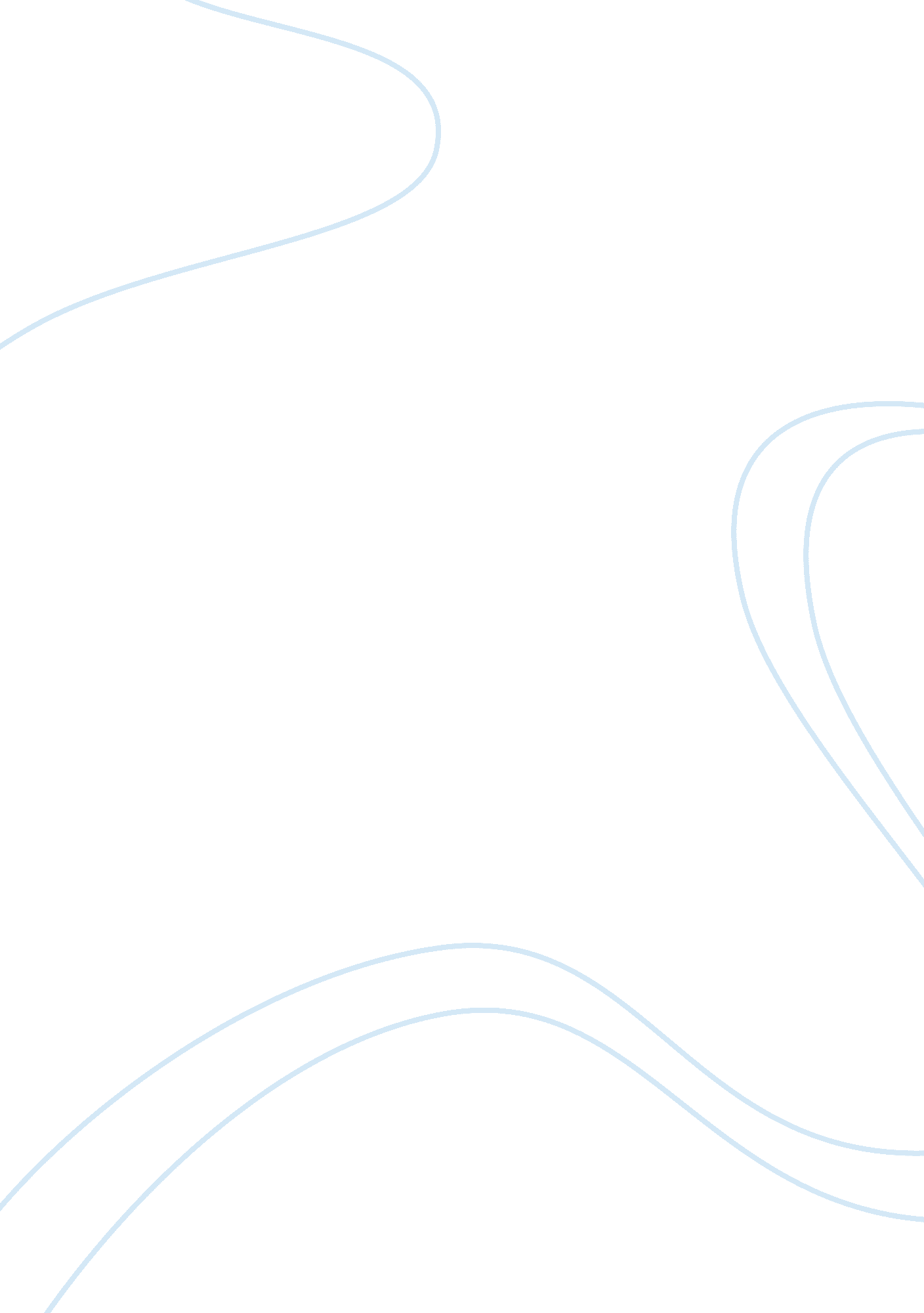 Cause and effect of internetTechnology, Internet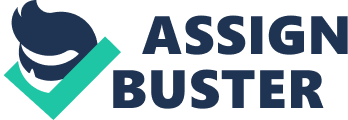 Societys evil and productive Internet connection! The Internet can connect people to millions of Internet sites, which can serve to better humanity and can also carry along a dark side of corruption. The Internet effects society by making people's lives easier and more productive, from purchasing books to finding Jobs, but also brings fourth pornographic and hatred sites to society. The Internet has effected people In making their lives more manageable by saving ime and providing convenience. People can shop for Just about every Item Imaginable using the Internet. Shopping online saves people time and frustration from traffic, busy stores, and other hassles of everyday life by allowing them to purchase Items In the comfort of their own homes. Someone using the Internet could login on and purchase a book at Amazon. com In less than five minutes. Shopping for a book at a mall bookstore would take an enure day because of smothering city traffic and the crowed mall. nline stores allows for a far wider selection of Items then any walk in store, such as Wal-Mart. For example, young boy can go to cdnow. com and type in a specific name of a artist to find exactly what he is searching for, opposed to walking in to Target's music section only to find a small selection of unwanted music. With the ability to easily communicate with anyone around the globe, the Internet allows people the luxury of sending e-mail (Internet mail), chatting, and messaging to ring forth a new way to share information, and also a tremendous amount of opportunity. With the ability to send a e-mail in seconds friends and family can communicate around the world with out costly charges of long distance phone calls. Companies can join together online all across the world using video confersing to share and bring ideas together easier than before. The Internet's many web sites provides people with endless possibilities of opportunity and life bettering material. 